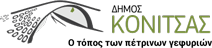                                                                                                                 Κόνιτσα 05/10/2023ΑΝΑΚΟΙΝΩΣΗ ENDURO ΚΟΝΙΤΣΑ - 22 ΟΚΤΩΒΡΙΟΥ 2023Την Κυριακή 22 Οκτωβρίου 2023 θα πραγματοποιηθεί η 2η Φιλική Εντουροβόλτα Κόνιτσας, η οποία θα περιλαμβάνει μια κυκλική διαδρομή 80 περίπου χιλιομέτρων με αφετηρία την πλατεία Φριζή στην Κόνιτσα και τερματισμό στο ίδιο μέρος.Οι αναβάτες θα έχουν την ευκαιρία να περιπλανηθούν σε ένα ιδιαίτερα απαιτητικό δίκτυο μονοπατιών που έχει ετοιμάσει και σηματοδοτήσει η ομάδα του Enduro Channel Epirus τα τελευταία χρόνια. Τα  μονοπάτια ξεκινούν μέσα απο την πόλη της Κόνιτσας και φτάνουν έως και τα Ελληνοαλβανικά σύνορα στην περιοχή του Σαραντάπορου ποταμού.Η εκδήλωση διοργανώνεται από τον Πολιτιστικό Σύλλογο Κόνιτσας με την ενεργή συμμετοχή της ομάδας Enduro Channel Epirus και εντάσσεται στις φετινές εκδηλώσεις του www.konitsathlon.gr με στόχο την καθιέρωσή της κάθε χρόνο.Το ενδιαφέρον για την εκδήλωση είναι μεγάλο μια που τελευταία επισκέπτονται την περιοχή μας πολλοί φίλοι του αθλήματος.O Δήμος Κόνιτσας  ακόμα μια φορά αποδεικνύει έμπρακτα το ενδιαφέρον του για την προώθηση των υπαίθριων δραστηριοτήτων στην περιοχή μας  και συμμετέχει ενεργά ως χορηγός της εκδήλωσης.Από το Γραφείο Δημάρχου 